大连民族大学硕士研究生导师信息采集表（参考模板）一、基本信息注：学科/类别、招生方向/领域须与招生专业目录保持一致。二、代表性学术论文与著作注：限5项，导师须为第一作者，文献格式遵循GB/T 7714-2015。三、政府科研奖励成果注：限5项，指政府自然科学奖、技术发明奖和科技进步奖，孙冶方经济学奖、中国专利奖、何梁何利科技奖等优秀成果奖。四、代表性科研项目注：限5项，导师须为项目负责人。五、其他代表性成果注：限5项。六、指导研究生科研或创新代表性成果注：限5项，研究生为第一或第二作者（导师第一作者）的科研或省级及以上创新成果。七、主要学术兼职及荣誉称号注：限5项。姓    名孙晓东孙晓东性别女职    称高工最高学位及授予单位最高学位及授予单位最高学位及授予单位博士/大连理工大学博士/大连理工大学博士/大连理工大学博士/大连理工大学所在学院环境与资源学院环境与资源学院环境与资源学院环境与资源学院电子邮箱sxd@dlnu.edu.cn学科/类别林业林业林业林业招生方向/领域森林保护与管理所在科研平台及职务所在科研平台及职务所在科研平台及职务（选填）（选填）（选填）（选填）(学习与工作经历、研究方向及成果统计等信息)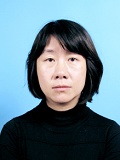 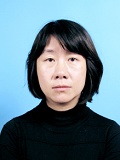 教育经历(1) 2013-09 至 2020-10, 大连理工大学, 生物化工, 博士(2) 2002-09 至 2005-07, 沈阳农业大学, 植物病理, 硕士(3) 1998-09 至 2000-07, 沈阳农业大学, 动植物检疫工作经历(1) 2015-09 至 今, 大连民族大学, 环境与资源学院, 高级工程师 (2) 2007-09 至 2015-08, 大连民族大学, 环境与资源学院, 工程师(3) 2005-08 至 2007-08, 大连民族学院, 生命科学学院, 助理工程师研究方向：真菌分类，功能微生物的筛选与应用；林木病害的诊断与防治，林木根系内生菌的发掘与其促生、防御机制研究。(学习与工作经历、研究方向及成果统计等信息)教育经历(1) 2013-09 至 2020-10, 大连理工大学, 生物化工, 博士(2) 2002-09 至 2005-07, 沈阳农业大学, 植物病理, 硕士(3) 1998-09 至 2000-07, 沈阳农业大学, 动植物检疫工作经历(1) 2015-09 至 今, 大连民族大学, 环境与资源学院, 高级工程师 (2) 2007-09 至 2015-08, 大连民族大学, 环境与资源学院, 工程师(3) 2005-08 至 2007-08, 大连民族学院, 生命科学学院, 助理工程师研究方向：真菌分类，功能微生物的筛选与应用；林木病害的诊断与防治，林木根系内生菌的发掘与其促生、防御机制研究。(学习与工作经历、研究方向及成果统计等信息)教育经历(1) 2013-09 至 2020-10, 大连理工大学, 生物化工, 博士(2) 2002-09 至 2005-07, 沈阳农业大学, 植物病理, 硕士(3) 1998-09 至 2000-07, 沈阳农业大学, 动植物检疫工作经历(1) 2015-09 至 今, 大连民族大学, 环境与资源学院, 高级工程师 (2) 2007-09 至 2015-08, 大连民族大学, 环境与资源学院, 工程师(3) 2005-08 至 2007-08, 大连民族学院, 生命科学学院, 助理工程师研究方向：真菌分类，功能微生物的筛选与应用；林木病害的诊断与防治，林木根系内生菌的发掘与其促生、防御机制研究。(学习与工作经历、研究方向及成果统计等信息)教育经历(1) 2013-09 至 2020-10, 大连理工大学, 生物化工, 博士(2) 2002-09 至 2005-07, 沈阳农业大学, 植物病理, 硕士(3) 1998-09 至 2000-07, 沈阳农业大学, 动植物检疫工作经历(1) 2015-09 至 今, 大连民族大学, 环境与资源学院, 高级工程师 (2) 2007-09 至 2015-08, 大连民族大学, 环境与资源学院, 工程师(3) 2005-08 至 2007-08, 大连民族学院, 生命科学学院, 助理工程师研究方向：真菌分类，功能微生物的筛选与应用；林木病害的诊断与防治，林木根系内生菌的发掘与其促生、防御机制研究。(学习与工作经历、研究方向及成果统计等信息)教育经历(1) 2013-09 至 2020-10, 大连理工大学, 生物化工, 博士(2) 2002-09 至 2005-07, 沈阳农业大学, 植物病理, 硕士(3) 1998-09 至 2000-07, 沈阳农业大学, 动植物检疫工作经历(1) 2015-09 至 今, 大连民族大学, 环境与资源学院, 高级工程师 (2) 2007-09 至 2015-08, 大连民族大学, 环境与资源学院, 工程师(3) 2005-08 至 2007-08, 大连民族学院, 生命科学学院, 助理工程师研究方向：真菌分类，功能微生物的筛选与应用；林木病害的诊断与防治，林木根系内生菌的发掘与其促生、防御机制研究。(学习与工作经历、研究方向及成果统计等信息)教育经历(1) 2013-09 至 2020-10, 大连理工大学, 生物化工, 博士(2) 2002-09 至 2005-07, 沈阳农业大学, 植物病理, 硕士(3) 1998-09 至 2000-07, 沈阳农业大学, 动植物检疫工作经历(1) 2015-09 至 今, 大连民族大学, 环境与资源学院, 高级工程师 (2) 2007-09 至 2015-08, 大连民族大学, 环境与资源学院, 工程师(3) 2005-08 至 2007-08, 大连民族学院, 生命科学学院, 助理工程师研究方向：真菌分类，功能微生物的筛选与应用；林木病害的诊断与防治，林木根系内生菌的发掘与其促生、防御机制研究。(学习与工作经历、研究方向及成果统计等信息)教育经历(1) 2013-09 至 2020-10, 大连理工大学, 生物化工, 博士(2) 2002-09 至 2005-07, 沈阳农业大学, 植物病理, 硕士(3) 1998-09 至 2000-07, 沈阳农业大学, 动植物检疫工作经历(1) 2015-09 至 今, 大连民族大学, 环境与资源学院, 高级工程师 (2) 2007-09 至 2015-08, 大连民族大学, 环境与资源学院, 工程师(3) 2005-08 至 2007-08, 大连民族学院, 生命科学学院, 助理工程师研究方向：真菌分类，功能微生物的筛选与应用；林木病害的诊断与防治，林木根系内生菌的发掘与其促生、防御机制研究。个人学术主页个人学术主页链接（选填）链接（选填）链接（选填）链接（选填）链接（选填）主讲研究生课程主讲研究生课程课程名称、慕课网址（选填）课程名称、慕课网址（选填）课程名称、慕课网址（选填）课程名称、慕课网址（选填）课程名称、慕课网址（选填）序号论文或著作题目（以参考文献格式列举）1Xiaodong Sun, Guozhong Lyu, Yushi Luan, Hong Yang, Zhihui Zhao. Metabolomic study of the soybean pastes fermented by the single species Penicillium glabrum GQ1-3 and Aspergillus oryzae HGPA20, Food Chemistry, 2019, 295: 622-629.2Xiaodong Sun, Guozhong Lyu, Yushi Luan, Zhihui Zhao, Hong Yang, Dan Su. Analyses of microbial community of naturally homemade soybean pastes in Liaoning Province of China by Illumina Miseq Sequencing, Food Research International, 2018, 111: 50-57.3Xiaodong Sun, Jun Li, Yaling Wang, Guozhong Lu, Lijun Sun, Yi Ouyang. Preliminary investigation of quantified detection of airborne T-2 and HT-2 toxins in one henhouse. Aerobiologia, 2012 (28）, 195-198.4孙晓东，吕国忠，栾雨时. 传统发酵豆酱中产蛋白酶菌株的筛选，中国酿, 2015（7）32-35.5孙晓东，吕国忠，栾雨时. 传统发酵豆酱中产淀粉酶菌株的筛选，中国酿, 2015（5）40-42.序号科研奖励成果名称获奖级别及单位获奖时间1“利用锈菌对三裂叶豚草生物防治的研究与应用”辽宁省科学技术奖励三等奖/大连民族大学2014.1123…序号项目名称及来源起止年月1东北地区少数民族家庭自制豆酱真菌区系及主要真菌毒素检测（国家自然基金项目）2013.01-2015.122家庭自制酱菜中微生物类群及风味菌株的筛选（大连民族大学学科团队项目）2021-03 至2022-033江西乐安流坑古建筑霉菌多样性及危害风险分析（大连民族大学服务国家战略专项项目）2020-06 至2021-064天然柿霜中产多糖真菌的筛选（大连民族大学学科团队项目）2020-03 至2021-035辽宁省家庭自制豆酱中蛋白酶活性菌株的筛选及其安全性评价（大连民族大学学科团队项目）2019-04 至2020-04序号成果名称、级别及来源单位、时间123…序号成果名称123…序号学术兼职（荣誉称号）名称、批准（颁发）单位、时间123…